Les associations Algérie au Cœur, Comité de Soutien aux Réfugiés Algériens, Centre d’Information Inter-Peuples Vous INVITENT à uneSoirée débat sur l’ALGÈRIEAvec Aouicha BEKHTI, juriste, féministe algérienne, co-fondatrice du Réseau international féministe laïc : interviendra sur la SITUATION EN ALGERIE 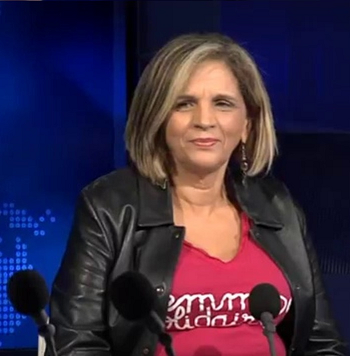 Lundi 20 Mars 2017 à 18HSalle des Alpes-3 rue du Grand Veymont- FONTAINEPour s’y rendre : Tram A :arrêt Charles Michels (à 500 m, angle rue du Grand Veymont et de l’Impasse des Primevères)Table de presse sur l’Algérie- Participation aux frais libreLes associations Algérie au Cœur, Comité de Soutien aux Réfugiés Algériens, Centre d’Information Inter-PeuplesVous INVITENT à uneSoirée débat sur l’ALGÈRIEAvec Aouicha BEKHTI, juriste, féministe algérienne, co-fondatrice du Réseau international féministe laïc : interviendra sur la SITUATION EN ALGERIELundi 20 Mars 2017 à 18HSalle des Alpes-3 rue du Grand Veymont- FONTAINEPour s’y rendre : Tram A :arrêt Charles Michels (à 500 m, angle rue du Grand Veymont et de l’Impasse des Primevères)Table de presse sur l’Algérie- Participation aux frais libre